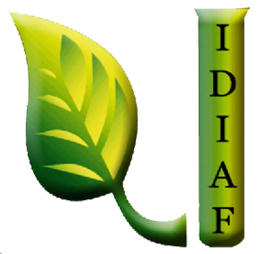 Licitaciones Públicas del IDIAFNo se tuvo ningún proceso de Licitación pública en el mes de MARZO 2019.